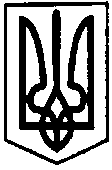 ПЕРВОЗВАНІВСЬКА СІЛЬСЬКА РАДАКІРОВОГРАДСЬКОГО РАЙОНУ  КІРОВОГРАДСЬКОЇ ОБЛАСТІ_________ СЕСІЯ ВОСЬМОГО  СКЛИКАННЯ РІШЕННЯвід  «_» січня 2019 року                                                                                №  ___с. ПервозванівкаПро затвердження порядку денного зі змінами ХІІІ сесії VІІІ скликання        Відповідно до ст. ст. 26, 42 Закону України «Про місцеве самоврядування в Україні», сесія сільської радиВИРІШИЛА:Затвердити  порядок денний  ХІІІ сесії VIІІ скликання зі змінами:Про схвалення проекту рішення про добровільне приєднання до об’єднаної територіальної громади.Про перейменування юридичної особи. Про затвердження Програми «Ветеран» на території Первозванівської сільської ради на 2019 -2021 роки/Земельні питання.Різне.	Сільський голова                                                                                 П. МУДРАК